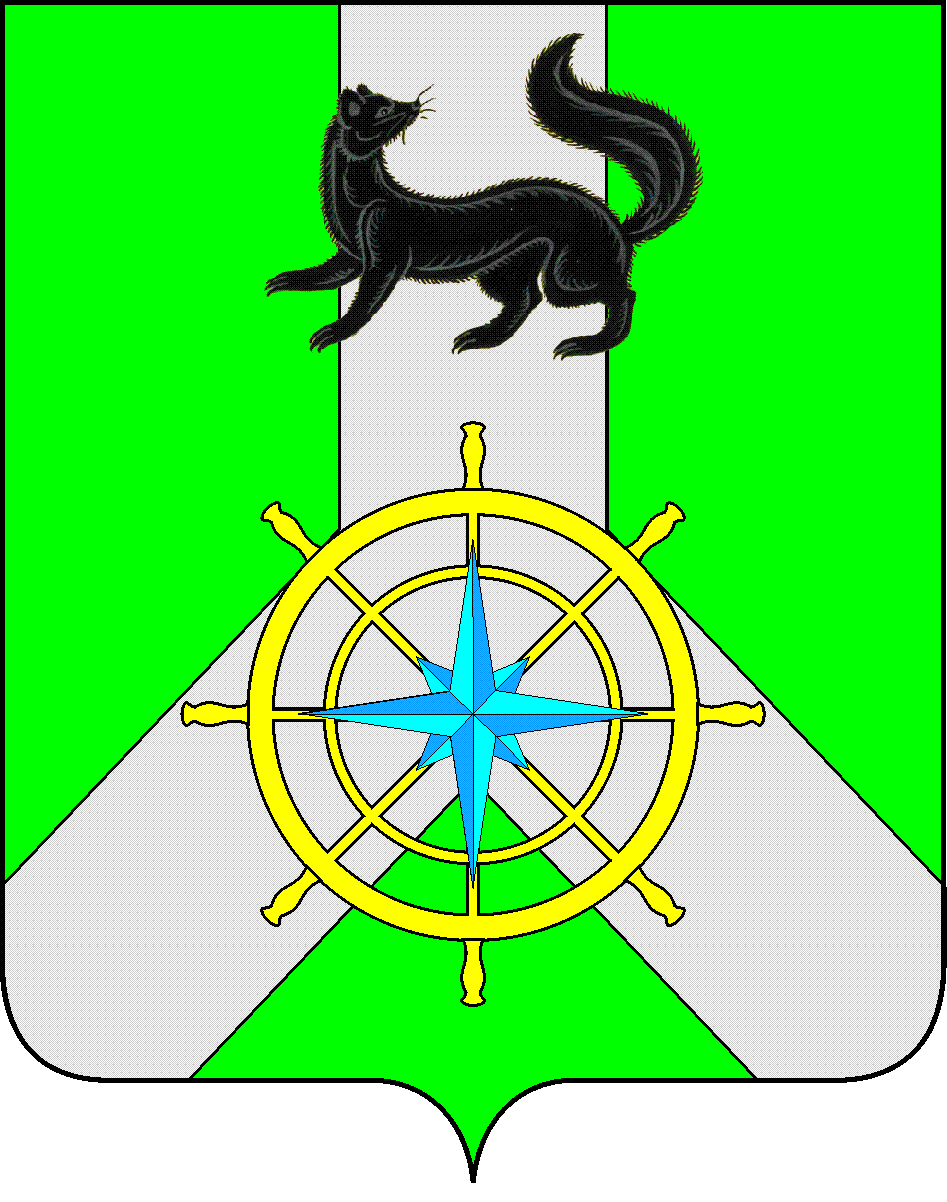 Р О С С И Й С К А Я  Ф Е Д Е Р А Ц И ЯИ Р К У Т С К А Я  О Б Л А С Т ЬК И Р Е Н С К И Й   М У Н И Ц И П А Л Ь Н Ы Й   Р А Й О НД У М А РЕШЕНИЕ №138/726 мая 2021 г.									 г. КиренскВ целях обеспечения эффективного использования муниципального имущества муниципального образования Киренский район, пополнения доходной части бюджета района, в соответствии с Федеральным законом от 06.10.2003г. № 131-ФЗ «Об общих принципах организации местного самоуправления в Российской Федерации», Федеральным законом от 21.12.2001г. N 178-ФЗ "О приватизации государственного и муниципального имущества" (с дополнениями и изменениями), Положением «О порядке управления и распоряжения имуществом, находящимся в муниципальной собственности муниципального образования Киренский район», утвержденным решением Думы Киренского муниципального района 28.12.2015 г. № 135/6, Положением «О приватизации муниципального имущества муниципального образования Киренский район», утвержденным Решением Думы Киренского муниципального района от 26.08.2015 г. № 91/6, в соответствии со ст.25,45,54,60 Устава муниципального образования Киренский район,ДУМА РЕШИЛА:Внести изменения в Прогнозный план (программу) приватизации муниципального имущества муниципального образования Киренский район на 2021 год: 1.1. раздел I «Приватизация муниципального имущества в 2021 году» дополнить пунктом 11 по порядку в соответствии с приложением №1 к решению;1.2. пункт 1 раздела II «Прогноз поступления средств от приватизации муниципального имущества в бюджет МО Киренский район в 2021 году» изложить в новой редакции: «Сумма поступления средств от приватизации муниципального имущества в 2021 году предполагается в размере 2 982 485 (два миллиона девятьсот восемьдесят две тысячи четыреста восемьдесят пять) рублей 00 копеек, в том числе НДС 374 938 рубля 51 копейка (из которых 732 854 рубля 40 копеек - доходы от приватизации земельного участка, на котором расположено приватизируемое имущество муниципального образования Киренский район).Решение подлежит официальному опубликованию в газете «Ленские зори» и размещению на официальном сайте администрации Киренского муниципального района www.kirenskrn.irkobl.ru в разделе «Дума Киренского района».Решение вступает в силу после официального опубликования (обнародования).Председатель ДумыКиренского муниципального района					О.Н.АксаментоваМэрКиренского муниципального района					К.В. СвистелинПриложениек решению ДумыКиренского муниципального районаот 26.05.2021г. №138/7И З М Е Н Е Н И Я     В    П Р О Г Н О З Н Ы Й     П Л А Н(программу) приватизации   муниципального  имуществаМуниципального образования  Киренский район на  2021 годРаздел  I. ПРИВАТИЗАЦИЯ  МУНИЦИПАЛЬНОГО ИМУЩЕСТВА В 2021 ГОДУО внесении изменений в решение Думы Киренского муниципального района от 25 ноября 2020г. №98/7 «Об утверждении прогнозного плана (программы) приватизации муниципального имущества муниципального образования Киренский район на 2021 год»№ п/пНаименование объекта приватизации, его характеристикиПредполагаемые сроки приватизацииСведения об использовании в настоящее времяПродажная стоимость (руб. с учетом с НДС)Способ приватизации11 Нежилое здание, площадью 425,8 кв.м., кадастровый номер 38:09:011804, адрес объектов: Иркутская область,  Киренский район, г. Киренск, мкр. «Центральный», ул. Ленрабочих, д.38, расположен на земельном участке категория земель: земли населенных пунктов, разрешенное использование: для размещения административного здания, кадастровый (или условный) номер 38:09:011506:54, площадь 1 191 кв.м., адрес объекта: Иркутская область, Киренский район, г.Киренск, микрорайон «Центральный», ул.Ленрабочих, д.38.До 31.12.2021гАренда ООО «Ленские зори»1 197 000 руб. из них:за задание – 557 000 руб.за земельный участок – 640 000 руб. (по отчету об оценке)159-ФЗ Федеральный закон от 22.07.2008 Итого:Итого:Итого:Итого:1 197 000,00